令和４年度「男女共同参画研修」事前アンケート【回答期限：１月20日（金）】研修生の状況を講師が把握し、より実情に合った研修にするために事前アンケートを実施しております。回答いただいた事前アンケートは、担当講師にお渡しします。◆回答方法　こちらの「事前アンケート」は、URL またはQRコードから回答してください。　（所要時間：約３分）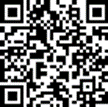 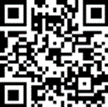 .アンケート内容１　「男女共同参画社会」に関する意識について以下にあげるような分野で男女の地位は平等になっていると思いますか。（各分野１つだけ選択）（１）家庭生活　男性の方が非常に優遇されている　　どちらかといえば男性の方が優遇されている　平等　どちらかといえば女性の方が優遇されている　女性の方が非常に優遇されている　　わからない（２）職場　男性の方が非常に優遇されている　　どちらかといえば男性の方が優遇されている　平等　どちらかといえば女性の方が優遇されている　女性の方が非常に優遇されている　　わからない（３）学校教育の場　男性の方が非常に優遇されている　　どちらかといえば男性の方が優遇されている　平等　どちらかといえば女性の方が優遇されている　女性の方が非常に優遇されている　　わからない（４）政治の場　男性の方が非常に優遇されている　どちらかといえば男性の方が優遇されている　平等　どちらかといえば女性の方が優遇されている　女性の方が非常に優遇されている　　わからない（５）法律や制度の上　男性の方が非常に優遇されている　どちらかといえば男性の方が優遇されている　平等　どちらかといえば女性の方が優遇されている　女性の方が非常に優遇されている　　わからない（６）社会概念・しきたりなど　男性の方が非常に優遇されている　　どちらかといえば男性の方が優遇されている　平等　どちらかといえば女性の方が優遇されている　女性の方が非常に優遇されている　　わからない（７）自治会やPTAなどの地域活動の場　男性の方が非常に優遇されている　　どちらかといえば男性の方が優遇されている　平等　どちらかといえば女性の方が優遇されている　女性の方が非常に優遇されている　　わからない２　社会全体でみた場合では、男女の地位は平等になっていると思いますか。（１つだけ選択）　男性の方が非常に優遇されている　どちらかといえば男性の方が優遇されている　平等　どちらかといえば女性の方が優遇されている　女性の方が非常に優遇されている　　わからない３　これらの言葉のうち、あなたが見たり聞いたりしたことがあるものを全てあげてください。（複数選択）　男女共同参画社会　女子差別撤廃条約　ポジティブ・アクション（積極的改善措置）　ジェンダー（社会的・文化的に形成された性別）　男女雇用機会均等法　女性活躍推進法　ワーク・ライフ・バランス（仕事と生活の調和）　ＤＶ（配偶者などからの暴力）　見たり聞いたりしたものはない　その他　（　　　　　　　　　　　　　　　　　　　　　　　　　　　　）※具体的に記述してください。